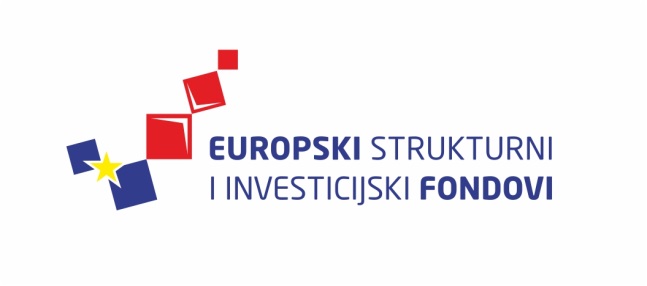 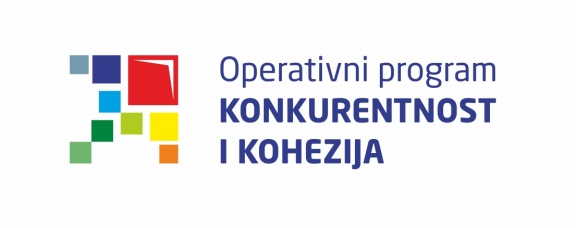 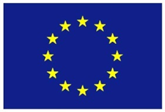 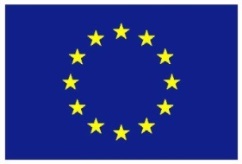 Europska unijaZajedno do fondova EUCiklus Izobrazbi - Upravljanje i kontrola korištenja Europskih strukturnih i investicijskih fondova Tematska cjelina 4 – Provedba ugovora o dodjeli bespovratnih sredstavaProvedba programa izobrazbe financira se sredstvima tehničke pomoći iz Operativnog programa Konkurentnost i kohezija, iz Europskog fonda za regionalni razvojNepravilnosti i prijevare29. ožujka 2016. / Državna škola za javnu upravu29. ožujka 2016. / Državna škola za javnu upravu29. ožujka 2016. / Državna škola za javnu upravuLista polaznikaLista polaznikaLista polaznikaIme i prezimeNaziv tijela/institucija:1.Gabriela SerdarMinistarstvo regionalnoga razvoja i fondova Europske unije2.Dubravka BašljanFond za zaštitu okoliša i energetsku učinkovitost3.Željka RivićMinistarstvo gospodarstva4.Petra JabukaNacionalna zaklada za razvoj civilnoga društva5.Kristina NeralićNacionalna zaklada za razvoj civilnoga društva6.Tamara ŠonjeNacionalna zaklada za razvoj civilnoga društva7.Sanja Rendić - MiočevićMinistarstvo gospodarstva8.Zdravko ZrinšćakMinistarstvo regionalnoga razvoja i fondova Europske unije9.Dijana PrćićMinistarstvo regionalnoga razvoja i fondova Europske unije10.Ivan VrbanićMinistarstvo regionalnoga razvoja i fondova Europske unije11.Ivanka DrmićMinistarstvo regionalnoga razvoja i fondova Europske unije12.Maja MiščinMinistarstvo gospodarstva13.Snežana StipanovićMinistarstvo regionalnoga razvoja i fondova Europske unije14.Marina HodakMinistarstvo poduzetništva i obrta15.Matija HorvatMinistarstvo gospodarstva16.Željka Zorić BennettMinistarstvo pomorstva, prometa i infrastrukture17.Mijomir GrgurevićMinistarstvo gospodarstva18.Rene ČepinacMinistarstvo pomorstva, prometa i infrastrukture19.Biljana PatakiMinistarstvo pomorstva, prometa i infrastrukture20.Željka ZagoracMinistarstvo regionalnoga razvoja i fondova Europske unije21.Boris BorovinaMinistarstvo pomorstva, prometa i infastrukture22.Marcela Gracin FagačMinistarstvo gospodarstva23.Maja Pačak TrkuljaMinistarstvo gospodarstva24.Paula LišnjićMinistarstvo pomorstva, prometa i infrastrukture25.Suzana HorvatMinistarstvo pomorstva, prometa i infrastrukture26.Anita Trbuščić MlakarMinistarstvo poduzetništva i obrta27.Slavko RebrinaMinistarstvo regionalnoga razvoja i fondova Europske unije28.Ana JuzbašićMinistarstvo zaštite okoliša i prirode29.Mario TrezićMinistarstvo zaštite okoliša i prirode30.Gordan CarevićHrvatski zavod za zapošljavanje31.Dalibor SlanacMinistarstvo pomorstva, prometa i infrastrukture